COORDENAÇÃO DE PESQUISA, INOVAÇÃO E PÓS-GRADUAÇÃO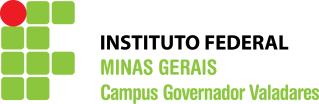 ANEXO II - Edital no 02/2018FORMULÁRIO DO PLANO DE TRABALHO SIMPLIFICADO DO ALUNO COLABORADOR / VOLUNTÁRIO - FLUXO CONTÍNUO SEM FOMENTOQuadro 1: Cronograma de execução*Preencher um plano de trabalho para cada aluno.OBS.: Marque com um X nas células para preencher o Cronograma. As atividades a serem desenvolvidas devem corresponder às descritas no Projeto de Pesquisa.PLANO DE TRABALHO*TÍTULO DO PROJETO:      PROGRAMA A QUE O PLANO ESTÁ ENVOLVIDO: (  ) TRABALHO DE CONCLUSÃO DE CURSO                                                                                                          (  ) VOLUNTÁRIOItemATIVIDADE A SER DESENVOLVIDAMÊSMÊSMÊSMÊSMÊSMÊSMÊSMÊSMÊSMÊSMÊSMÊSItemATIVIDADE A SER DESENVOLVIDA010203040506070809101112010203040506070809101112